           КАРАР                                                                                      ПОСТАНОВЛЕНИЕ   22 март  2019 й.                                    №10                                         22  марта  2019 г.        О создании межведомственной (территориальной)  рабочей группыпо социальному сопровождению семей    сельского поселения Кунгаковский сельсовет муниципального района Аскинский район Республики БашкортостанВ соответствии  с Постановлением Правительства Республики Башкортостан от 30 ноября 2018 года № 583  «Об утверждении Порядка организации социального сопровождения семей в Республике Башкортостан», на основании Протокола совещания с главами (заместителями глав) администраций муниципальных районов и городских округов Республики Башкортостан от 27.02.2019г., решением Координационного (межведомственного) совета  Администрации МР Аскинский район Республики Башкортостан № 2 от 15 марта 2019 года, а также в целях повышения  эффективности межведомственного взаимодействия по профилактике семейного неблагополучия,  Администрация  сельского поселения Кунгаковский сельсовет МР Аскинский район постановляет:1. Создать межведомственную (территориальную) рабочую группу  по  социальному сопровождению семей (далее - рабочая группа) в   сельском поселении Кунгаковский сельсовет муниципального района Аскинский район Республики Башкортостан и утвердить ее состав согласно приложению.2. Рабочей межведомственной (территориальной) группе  осуществлять  еженедельный мониторинг выявления  семейного неблагополучия. По результатам мониторинга направлять информацию  в  отделение  в Аскинском   районе  ГБУ РБ Северного межрайонного центра «Семья»  не позднее 15 числа каждого месяца.3. Контроль за выполнением постановления оставляю за собой.4. Опубликовать данное  постановление  путем размещения на официальном сайте в сети Интернет.Глава сельского поселения                                              Г.А.Гильманшина     Приложение№1к постановлению администрации                                                                                            СП Кунгаковский сельсовет                                                                                                 от 22 марта 2019г. №10СОСТАВмежведомственной (территориальной)  рабочей группы по социальному сопровождению семей    сельского поселения Кунгаковский сельсовет муниципального района Балтачевский районРеспублики БашкортостанГильманшина Гульшат Афгановна – глава сельского поселения  Кунгаковский сельсовет  МР Аскинский районрайон РБ  -  руководитель рабочей группы.Вагапова Лениза Рафиковна –  управляющий делами   администрации сельского поселения  Кунгаковский сельсовет  МР Аскинскийрайон РБ – секретарь рабочей группы.Члены группы:Гайсина Гульшат Ягафаровна – заведующий отделением в Аскинском  районе  ГБУ РБ Северный межрайонный центр «Семья» ( по согласованию), Мугинова Эльза Талгатовна- председатель женсовета(по согласованию), Сабитов Рафаил Камилович - председатель Совета отцов(по согласованию),Арсланов Риф Ахматгалеевич- староста деревни Ташлыкуль(по согласованию),Сабитова Эльза Фаниловна- воспитатель МБДОУ детский сад «Тулпар» ( по согласованию)Шаймуратов Марат Муксинович- заведующий ФАП( по согласованию),Муфазалова Альфия Фаминовна – директор школы ( по согласованию),Гильванов Радик Разгатович- участковый уполномоченный полиции ОМВД России по Аскинскому району(по согласованию).Приложение № 2Информационная картаВ отделение в Аскинском районе ГБУ РБ Северный МЦ «Семья» от _______________Дата составления (число, месяц, год) _________________________________________________Основание составления карты: _____________________________________________________________________________ _____________________________________________________________________________ _____________________________________________________________________________ Место фактического проживания семьи___________________________________________ _____________________________________________________________________________Контактное лицо, представляющее интересы семьи, тел.__________________________________________________________________________ _____________________________________________________________________________ _____________________________________________________________________________Лицо, представляющее  информацию_________________________________________________________________Ф.И.О., должность  БАШҠОРТОСТАН РЕСПУБЛИКАҺЫ                       АСҠЫН  РАЙОНЫМУНИЦИПАЛЬ РАЙОНЫНЫҢ ҠӨНГӘК  АУЫЛ  СОВЕТЫАУЫЛ  БИЛӘМӘҺЕ ХАКИМИӘТЕ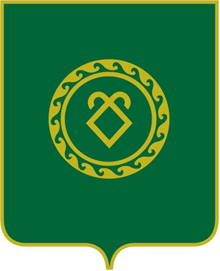 АДМИНИСТРАЦИЯСЕЛЬСКОГО ПОСЕЛЕНИЯ КУНГАКОВСКИЙ СЕЛЬСОВЕТ МУНИЦИПАЛЬНОГО РАЙОНААСКИНСКИЙ РАЙОНРЕСПУБЛИКИ БАШКОРТОСТАН